د وروځو او مخ د وېښتانو کښل
د اسلام او طبابت له نظرهدالنمص بين الشريعة والطبد کتاب ژباړهلیکواله:ام عبدالرحمنژباړن: عبدالمالک (همت)بسم الله الرحمن الرحیملیکلړلیکلړ	‌أد ژباړن خبري	1سریزه	4له لغوي پلوه د (النّمَصُ) د کلمې څېړل	6د اسلام له نظره د وروځو نرۍ کول	10لومړى دلیل: قرآن کريم:	10دوهم دلیل: نبوي سنت:	12د اوسنيو سترو عالمانو فتوا	16د مخ او وروځو د وېښتانو اخيستل د طبابت له نظره	28دغه ټکي د تأمل او تفکر وړ دي	32پاى	34د ژباړن لنډه پیژندنه	39مبارک پیل«قَالَ رَسُولَ اللَّهِ صَلَّى اللَّهُ عَلَيْهِ وَسَلَّمَ: مَنْ دَعَا إِلَى هُدًى كَانَ لَهُ مِنْ الْأَجْرِ مِثْلُ أُجُورِ مَنْ تَبِعَهُ لَا يَنْقُصُ ذَلِكَ مِنْ أُجُورِهِمْ شَيْئًا وَمَنْ دَعَا إِلَى ضَلَالَةٍ كَانَ عَلَيْهِ مِنْ الْإِثْمِ مِثْلُ آثَامِ مَنْ تَبِعَهُ لَا يَنْقُصُ ذَلِكَ مِنْ آثَامِهِمْ شَيْئًا» (رواه الإمام المسلم).ژباړه: رسول الله ج فرمایی: څوک چي هدايت (سمي لاري) ته بلنه وکړي د هغو ټولو خلکو ثواب ورکول کيږي چي پر دغه هدايت تلنه او کړنه کوي او د هغو له ثوابه هم څه نه کميږي. او څوک چي ګمراهۍ ته بلنه وکړي، د هغو ټولو خلکو ګناه چي عمل په کوي پرده ليکل کيږي او د عمل کوونکو له ګنهونو څخه هم څه نه کميږي.د ژباړن خبريالحمد لله رب العالمين، والصلاة والسلام على محمد سيد المرسلين وعلى آله وصحبه وأزواجه أمهات المؤمنين وبعد:ډېرو درنو او عزتمنو وروڼو او خوندو! له ډېره مهاله مي په زړه کي وه چي د يوې ښکلي مسلماني کورنۍ د جوړېدو او د مسلمانو  مېړه او مېرمني د اړيکو، په تېره د مسلمانو ښځو د کالو او وروځو اخيستلو او ځان جوړولو په هکله او په دې اړه د حل او حرمت په باب زموږ د سپېڅلي دين او ښکلي غرا شريعت احکام را غونډ او د يوه کتاب په بڼه يې تاسي ته د يوې ډالۍ په توګه وړاندي کړم. خو باور وکړئ چي زما بوختياوي، البته د ليکنو او ژباړي په برخه کي دوني زياتي وې چي زه يې دې کار ته نه پرېښوولم. په دې ترځ کي صرف مادوني وکولاى سول چي زما د يوه کتاب «زموږ صحت او آخرت ته تاواني توکي» د دوهم چاپ په يوه برخه کي د هغه د موضوعاتو او حجم په پام کي نيولو سره څه څرګندوني وکړم، خو په دې سره مي د دې موضوع د څېړني حق ادا سوى نه باله.  يو وخت په انټرنيټ کي په فارسي ژبه ژباړلو سوو درو داسي کتابونو باندي پېښ سوم چي په دې هکله يې  زما د غه هيلي تر سره کولې. نو هغه وو چي دغه کتابونه مي په دې نيت په خپل کمپيوټر کي خوندي کړل چي په يوه مناسب فرصت کي کار ځني واخلم. دغه کتابونه وه د «البيت السعيد وخلاف الزوجين» فارسي ژباړه «خانوادۀ خوشبخت واختلاف زوجين»، د «النمص بين الشريعة والطب» فارسي ژباړه «برداشتن موى ابرو و صورت از ديدگاه اسلام و پزشکي» او د «النصائح الثمينة لمخالفات المراة في اللباس والزينة» ژباړه «راهنمايی‌های ارزشمند دربارۀ لباس و آرايش زنان». کله چي مي څه فرصت ترلاسه کړ،نو مي دغه کتابونه مطالعه کړل او راته څرګنده سوه چي که دغه درې کتابونه خپاره سي، نو په اړونده موضوع کي بېل کتاب ليکلو ته ضرورت نه ليدل کيږي. ځکه مي نو  و پتېيل چي په دې هکله له ځانګړي کتاب ليکلو څخه تېر سم او همدغه کتابونه زما د مسلمانو وروڼو او خوندو د مطالعې او  ګټي اخيستني لپاره په پښتو او دري دواړو ژبو خپاره سي. نو هغه وو چي لومړى مي د درو سرو کتابونو اصل په عربي ژبه په کمپيوټر او مکتبۀ شامله کي پيدا کړل، بيا مي  درې سره فارسي کتابونه ورسره تطبيق کړل او زموږ په دوديزه دري ژبه مي واړول او تصحيح او ترتيب مي کړل. بيامي درې سره په پښتو ژبه وژباړل، چي دا دى له دغو کتابونو څخه يو يې ستاسي په لاسونو کي دى.   زه د لوى څښتنأ د احسان منندوى يم چي موږ او تاسي ته يې توفيق را کړ چي په دې موضوعاتو کي د دې سپېڅلي دين او شريعت احکام مطالعه کړو او د پلي کېدو لپاره يې هلي ځلي وکړو.مسلمانو وروڼو او خوندو! په دنيا کي تر بل هر کار دمخه زموږ د نېکمرغۍ او په آخرت کي زموږ د ژغورني له لاملونو څخه زموږ د دين په چارو کي ژور غور او تفکر، په تېره د واده کولو او د يوې مسلماني کورنۍ د رامنځ ته کولو، او د اسلامي شريعت سره زموږ د کړو وړو او ځان د برابرولو او سمبالولو په چارو، احکامو او مسايلو کي تأمل او دقت دى.درنو مسلمانو خوندو! دغه کتاب (د وروځو او مخ د وېښتانو کښل د اسلام او طبابت له نظره) په دې اړه د دې ارزښتناک اسلامي تګ لوري څرګندوونکى دى چي هيله ده د هغه په مطالعه سره خپل کړه وړه او شخصيت د يوې رشتيني مسلماني په څېر سمبال کړئ او موږ له خپلو دعاوو څخه هېر نه کړئ.  وصلى الله وسلم على محمد وآله وصحبه اجمعين.ستاسی د دعا وو هیله من: عبدالمالک همت، د ده افغانانو نوآباد، کابل، د ۱۳۹۰ ل. دوږی د میاشتي اوولسمهسریزهإنّ الحمد لله، نحمده ونستعينه ونستهديه، ونعوذ بالله من شرور أنفسنا ومن سيئات أعمالنا، من يهده الله فلا مضلَّ له، ومن يضلل فلا هادی له، وأشهد أن لا إله إلاَّ الله وحده لا شريك له، وأشهد أنَّ محمداً عبده ورسوله.ټولي ثناوي او ستايني لوى څښتنأ لره دي، د هغه ستاينه کوو، له هغه څخه مرسته او لارښوونه غواړو. زموږ د نفسونو او بدو عملونو له شره  هغه ته پناه وروړو. چا ته چي لوى څښتن لار وښيي، هيڅوک يې نه سي بې لاري کولاى، او څوک چي لوى څښتن بې لاري کړي، هيڅوک يې نه سي پر لار کولاى. شاهدي وايو چي له دغه لوى څښتن څخه پرته بل پر حق معبود نسته، دى يو دى او هيڅ شريک نه لري او دغه راز شاهدي وايو چي حضرت محمد ج د ده بنده او پيغمبر دى.﴿يَٰٓأَيُّهَا ٱلَّذِينَ ءَامَنُواْ ٱتَّقُواْ ٱللَّهَ حَقَّ تُقَاتِهِۦ وَلَا تَمُوتُنَّ إِلَّا وَأَنتُم مُّسۡلِمُونَ ١٠٢﴾ [آل عمران: 102].«اى مومنانو! په زړه کي د الله داسي بېره ولرئ، لکه څنګه چي له هغه څخه د بېرېدو حق دى (دا هله وي چي اطاعت وکړئ او سر کښي ونه کړئ او شکر وکاږئ او ناشکري ونه کړئ او ما په ياد ولرئ او هېر مي نه کړئ). او په اسلام تر هغو تمسک وکړئ چي مرګ مو راځئ، (څو د لوى څښتن سره مخامخ سئ او پر اسلام اوسئ)».﴿يَٰٓأَيُّهَا ٱلَّذِينَ ءَامَنُواْ ٱتَّقُواْ ٱللَّهَ وَقُولُواْ قَوۡلٗا سَدِيدٗا ٧٠ يُصۡلِحۡ لَكُمۡ أَعۡمَٰلَكُمۡ وَيَغۡفِرۡ لَكُمۡ ذُنُوبَكُمۡۗ وَمَن يُطِعِ ٱللَّهَ وَرَسُولَهُۥ فَقَدۡ فَازَ فَوۡزًا عَظِيمًا ٧١﴾ [الأحزاب:70-71].«اى مومنانو! له الله څخه وبېرېږئ (او خپل ځانونه د نېکيو په ترسره کولو او له بديو په ليري کولو سره د هغه له عذابه وساتئ) او (حق او) سمه خبره كوئ. په پايله کي به الله (د خير توفيق درکړي او) ستاسي عملونه به درسم كړي او له ګناهونو څخه به در تېر سي. هر څوك چي د الله او د هغه د پيغمبر اطاعت وكړي، لوى برياليتوب به ترلاسه كړي».اما بعد: د ډېري خواشينۍ ځاى دى چي ځيني خوندي وينو چي د لوېديځوالو (غربيانو) لار او کړه وړه يې غوره کړي دي او په خويونو، آدابو او ټولنيزو اخلاقو او دودونو کي خپل ځانونه د لوېديزو ښځو سره ورته کوي. په تېره د وروځو په کښلو يا د وروځو د ورېښتانو په نخ کولو يا نرۍ کولو  کي د هغو له ډېر بد او ناوړه دود پېښې (تقليد) کوي.ما په دې کتابګوټي کي د دې کار حکم د اسلام د سپېڅلي  دين د شريعت او د طبابت له نظره په تفصيل سره بيان کړى دى او همداراز مي ځينو نورو خبروته چي په دې موضوع اړه لري اشاره کړې ده.له لوى څښتنأ څخه د توفيق، اخلاص او د دې خدمت د منلو هيله کوم.ام عبدالرحمنله لغوي پلوه د (النّمَصُ) د کلمې څېړلد ابن اثیر رايه: ألنَّمَصُ: د وروځو نرۍ کول د هغو د ښکلا لپاره.النامصه: هغه ښځه چي د ښځو وروځي نرۍ کوي.المتنمصه: هغه ښځه چي د وروځو د نرۍ کولو غوښتونکې وي. أَلَمِنْماصْ: ورېښتان کښونکى، نوسى (موچين).د نووی رايه : د متنمصات په باب کي وايي: متنمصات د متنمصه جمع ده، او ابن الجوزی هغه منتمصه بولي، چي ميم يې تر نون دمخه کړى او مقلوب دى.المتنمصه: هغه ښځه چي د خپلو وروځو ورېښتان په نورو نرۍ کوي. النامصه: هغه ښځه چي د نورو د وروځو ورېښتان نري کوي. النماص: په موچین سره د مخ د ورېښتانو ايسته کول.له همدې کبله منقاش (موچین) ته منماص ويل کيږي. او همدارنګه ويل کيږي چي نماص د وروځو د نرۍ کولو يا سمولو لپاره ځانګړى سوى دى. د فیروزآبادی رايه او نظر : النمصُ: يعني د ورېښتانو کښل، او پر هغه ښځه لعنت ويل سوى دى چي ورېښتان کاږي.او دا هغه سينګاروونکې ده چي د ښځو د وروځو ورېښتان کاږي او وروځي يې نرۍ جوړوي.النَّمَصُ: (چي ټول توري يې حرکت ولري) د ورېښتانو نازکول او نري کول، په داسي ډول چي هغه د نوو راشنو سوو ورېښتانو غوندي ښکاره سي يا د لنډو ورېښتانو په معنا. النَّميص: یعني: کښل سوى، که د وښو لپاره استعمال سي د هغو وښو په معنا دي چي کوم څاروي هغه په خوله کښلي وي. نه د هغو وښو په معنا چي خوړلي يې وي  او وروسته بيا راشنه سوي وي. د ابن منظور رايه : النَّمَصُ: لنډ ورېښتان، او النَّمص: یعني: د ورېښتانو نازکېدل  او نري کېدل په داسي ډول چي هغه د نوو راشنو سوو ورېښتانو غوندي وليدل سي.رَجُلٌ أَنْمَصٌ: یعني: هغه سړى چي تازه يې ورېښتان را شنه سوي دي.او رجل أنمص الحاجب هغه سړى چي د وروځو ورېښتان يې تر کښلو وروسته بيا راشنه سوي وي.النمص: یعني د ورېښتانو کښل  او نَمَصَ شَعْرَهُ ينْمُصُهُ نَمْصاً یعني ورېښتان يې وکښل.زمخشری رايه : اَلنَّمص: يعني د ورېښتانو کښل. او أَلْمِنْماص: یعني ورېښتان کښونکى (موچین). ابن فارس ويلي دي: أَلنَّمَصُ: د ورېښتانو نري کول، أَلنَّمَص یعني د هغو کښل.المنماص: یعني ورېښتان کښونکى (موچین). ستر حدیث پوه ابن حجر داسي فرمايي: اَلنّامِصَه: هغي ښځي ته وايي چي ورېښتان کاږي.اَلْمُتنمصه: هغي ښځي ته وايي چي د خپلو ورېښتانو د کښلو غوښتونکې وي. له قاضی عیاض، ابن اثیر او ابی عبیده القاسم بن سلام څخه روایت سوى دى چي  نامصه هغي ښځي ته وايي چي ورېښتان له مخ څخه کاږي. ابن منظور وايي: ... زَجَّجَتِ المرأهُ حاجبها بِالْمِزَحِّ: یعني ښځي خپلي وروځي نرۍ او لنډي کړې. ځينو بياويلي دي: يعني وروځي يې په رانجو اوږدې کړې.  او شاعر په دې اړه داسي وايي: کله چي نجونو واده وکړ، نو يوه ورځ خپل ځانونه ښيي او وروځي او سترګي اوږدوي. د شاعر موخه د وروځو نرۍ کول او اوږدول دي چي د اضافي ورېښتانو په ايسته کولو سره ترسره کيږي. د جاهليت په زمانه کي ښځو د وروځو ورېښتان نري کول او رسول الله ج هغوى له دې کار څخه منع کړې.د اسلام له نظره د وروځو نرۍ کول د وروځو د نرۍ کولو حراموالى هم په قرآن کريم او هم د رسول الله ج په احاديثو کي راغلى دى.  لومړى دلیل: قرآن کريم: قوله تعالی:﴿وَلَأٓمُرَنَّهُمۡ فَلَيُغَيِّرُنَّ خَلۡقَ ٱللَّهِۚ﴾ [النساء: 119]. «(شيطان وويل) او بلنه به ورکړم چي د الله لخوا (په فطري) جوړونه (تخليق) کي بدلون راولي».ابن عربی د دې آيت په هکله فرمايي: پر دغو کسانو لعنت سوى دى: الف) څوک چي خالونه وهي او څوک چي د خالونو وهلو غوښتونکى دى.ب) څوک چي وروځي نرۍ کوي او څوک چي د وروځو د نرۍ کولو غوښتونکى دى.ج) څوک چي غاښونه نري کوي  او څوک چي يې غوښتونکى دى. د) څوک چي د ښکلا لپاره د غاښونو په منځ کي فاصله يوشانته کوي او په دې کار سره د لوى څښتن خلقت ته بدلون ورکوي.رسول الله ج وفرمايل: «لَعَنَ اللَّهُ الْوَاشِمَاتِ وَالْمُسْتَوْشِمَاتِ وَالنَّامِصَاتِ وَالْمُتَنَمِّصَاتِ وَالْمُتَفَلِّجَاتِ لِلْحُسْنِ الْمُغَيِّرَاتِ خَلْقَ اللَّهِ».«الله تعالى لعنت فرمايلى دى پر هغو ښځو چي خالونه وهي او پر هغو ښځو چي غواړي خالونه ور ووهل سي، او پر هغو ښځو چي وروځي نرۍ کوي او پر هغو ښځو چي د هغو د نرۍ کولو غوښتونکي وي، او پر هغو ښځو چي غاښونه د ښکلا په موخه نري کوي، او پر هغو ښځو چي د لوى څښتن خلقت ته بدلون ورکوي».  الْوَاشِمَاتِ د واشمه جمع ده او واشمه هغي ښځي ته وايي چي د بدن ځاى يا د هغه ځيني خطونه ټپي کوي او رانجه پکښي واچوي او په دې توګه خالونه پکښي پيدا کيږي، چي بيا يې په تکبر سره ښکاره کوي. ښځي په دې توګه خپل ځانونه نارينه وو ته سينګاروي، او د صقليې د ټاپو او افريقې نارينه وو دغه کار د دې لپاره کاوه چي دخلقت په لومړيو کي د دوى د نارينه توب نخښه وي. الْمُتَنَمِّصَاتِ د نامصه جمع ده  او نامصه هغه ښځه ده چي د ښکلا په موخه خپل ورېښتان کاږي. ابن عربی وايي: دغه ټول کارونه د لوى څښتن د پيدايښت او خلقت بدلون او د بڼي او قيافې تغيير دى چي د اسلام له نظره حرام باله سي.حسن بصري/ هم له پورتني آيت څخه همدغه خبره فهمولې ده.ابن سعدی: د پورتني آيت په توضيح کي وايي: دغه بدلونونه، يعني د ښکلا په موخه د ظاهر بدلون او تغير په خال وهلو، د غاښونو په نري کولو، د وروځو په نرۍ کولو او د غاښونو په يو رنګه کولو سره د شيطان تېرايستنه او غولونه ده چي په دې توګه هغوى لمسوي چي د لوى څښتنأ خلقت او جوړښت ته بدلون ورکړي.  دغه عملونه د لوى څښتنأ پر خلقت او پيدايښت باندي نيوکه او د هغه د حکمت او ارادې  په هکله يو ډول تانه ده.د دغو کارونو کوونکي په دغسي کارونو سره عملاً څرګندوي چي کوم کارونه چي په خپل لاس کوي د لوى څښتنأ تر خلقت او جوړښت ښه او غوره دي. همداراز د لوى څښتن د تقدير او تدبير په هکله يو ډول نا خوښي هم  باله سي او د دننني خلقت بدلون ته هم شامليږي.دوهم دلیل: نبوي سنت: رسول ج  فرمایي: «لَعَنَ اللَّهُ الْوَاشِمَاتِ وَالْمُسْتَوْشِمَاتِ وَالنَّامِصَاتِ وَالْمُتَنَمِّصَاتِ وَالْمُتَفَلِّجَاتِ لِلْحُسْنِ الْمُغَيِّرَاتِ خَلْقَ اللَّهِ ».«الله تعالى لعنت فرمايلى دى پر هغو ښځو چي خالونه وهي او پر هغو ښځو چي غواړي خالونه ورووهل سي، او پر هغو ښځو چي وروځي نرۍ کوي او پر هغو ښځو چي د هغو د نرۍ کولو غوښتونکي وي، او پر هغو ښځو چي غاښونه د ښکلا په موخه نري کوي ،او پر هغو ښځو چي د لوى څښتن خلقت ته بدلون ورکوي».  ابن منظور د «لعن» د کلمې په هکله داسي وايي: أَبَيتَ اللعنَ: دا داسي جمله ده چي عربو د جاهليت په زمانه کي د واکمنانو د صفت او تعريف لپاره کارول، په دې ډول چي: اى پاچا ته د هغو کارونو سره چي د کرکي او ظلم لامل کيږي مخالف يې او هغه منع کوې. «لعن» يعني: له خير څخه ليري والى، ان چي ځيني په دې نظر دي چي «لعن»  يعني له لوى څښتن څخه ليري والى، او لوى څښتن چي پر هر چا لعنت وکړي په واقعيت کي د هغه له رحمت او مهربانۍ څخه ليري سي، او د عذاب وړ وګرځي، ځکه نو هلاکيږي. ابوداود د دې حدیث شریف په څرګندونه کي فرمايي: اَلنّامِصه: هغه ښځه ده چي وروځي ښايسته او نرۍ کوي چي دا کار د لوى څښتن خلقت او جوړښت ته بدلون ورکول باله سي.اَلْمُتَنَمّصه: هغه ښځه ده چي د خپلو وروځو د نرۍ کولو غوښتونکې وي. قاضی عیاض وايي: النامصه: هغه ښځه ده چي د خپل مخ او د نورو له مخونو څخه ورېښتان کاږي.المتنمصه: هغه ښځه ده چي له خپل مخ او وروځو څخه د ورېښتانو د کښلو غوښتونکې ده. ځينو ويلي دي چي النِّماص: يوازي له دوو وروځو څخه د ورېښتانو ايسته کولو ته ځانګړى سوى دى کوم چي هغه نرۍ کوي يايې سموي.مروزي له امام احمد څخه روایت کوي چي په نوسي (موچين) يا تار سره له مخ څخه د ورېښتانو اخيستل په قطعي توګه مکروه دي. او پيغمبر ج پر هغه سړي چي د خپلو ورېښتانو د کښلو غوښتونکى دى لعنت ويلى دى. او د امام احمد په نزد له کراهيت څخه منظور، تحريمي کراهيت دى. دليل يې په دې هکله د رسول ج هغه حديث دى چي وايي لعنت دي وي پر هر هغه چا چي دغسي کار وکړي. او څرګنده ده چي لعنت لويو (کبيره) ګنهونو ته ځانګړى دى. د دغو ورېښتانو خريل او لنډول هم د هغو د کښلو غوندي باله سي. ابن علان وايي: په نهی (منع) کي يوازي د وروځو او د مخ د اطرافو  ورېښتان راځي.ابن اثیر ويلي دي: اَلنَّمصُ: یعني د وروځو نازکول او نرۍ کول د هغو د ښايست په موخه. لکه چي د دې کلمې په لغوي څېړنه کي وويل سول.نووی ويلي دي: النّامصه: هغه ښځه ده چي د نورو د وروځو ورېښتان د ښايست په مقصد نرۍ کوي او اخلي يې. او متنمصه: هغه ښځه ده چي د دې کار غوښتونکې وي.ستر عالم علامه مُناوی داسي وايي: النّامصه: هغي ښځي ته وايي چي په نوسي سره د مخ او وروځو د ايسته کولو غوښتونکې وي.امام ذهبی د الکبائر  کتاب د نامشخصو او غير مشهورو  ګنهونو پر تر سره کوونکو باندي د لعنت د درستوالي په فصل کي وايي: رسول الله ج فرمايلي دي: «لَعَنَ الله النَّامِصَةِ...».«الله لعنت فرمايلى دى پر هغي ښځي باندي چي د وروځو ورېښتان کاږي».امام ذهبی وايي: نامصه: هغه ښځه ده چي د نورو د وروځو ورېښتان اخلي او متنمصه هغه ښځه ده چي دغه کار پر تر سره کيږي.ابن حجر هیتمی په الزواجر عن ارتکاب الکبائر کتاب کي وايي: النّامصه: هغه ښځه ده چي وروځي تر دې اندازې ښايسته کوي چي نرۍ سي. ابوداود هم د ابن حجر هیتمی نظر تاییدوي. خو هغه څه چي خطابی او نورو د النّامصه په اړه ويلي دي غوره او مشهور دي.دوى وايي: النّامصه کلمه د النمص له مادې څخه ده او معنا يې ده د مخ د ورېښتانو اخيستل. د زياترو عالمانو او پوهانو د ويناوو څېړني ته په پاملرنه دې پايلي ته رسيږو چي أَلنَّمص د وروځو د ورېښتانو د اخيستلو معنا ورکوي. خو له سترو امامانو، لکه جلال الدین سیوطی، امام السندی، خطابی، شوکانی او نورو امامانو او لويانو څخه ــ  چي دمخه مو د هغو نومونه واخيستل ــ  روایت سوى دى چي النمص عام دى؛ یعني د مخ د ورېښتانو اخيستل چي وروځي هم پکښي راځي.د اوسنيو سترو عالمانو فتوا بی ‌مناسبته نه ده چي دلته د اوسنيو عالمانو نظرونه هم د وروځو د اخيستلو او نرۍ کولو د حکم په اړه بيان کړو:  له ستر عالم شیخ عبدالعزیز بن باز څخه پوښتنه وسوه: سؤال: له وروځو څخه د اضافه ورېښتانو د کمولو حکم څه دى؟ جواب: د وروځو د ورېښتانو کمول او اخيستل درست کار نه دى، ځکه چي له پيغمبر ج څخه روايت سوى دى:   «لَعَنَ الله النَّامِصَةِ وًالمتنمصةَ».«لوى څښتن پر هغه ښځه باندي چي د وروځو ورېښتان نري کوي يا يې اخلي لعنت ويلى دى او پر هغه ښځه يې هم لعنت ويلى دى چي  د دې کار د ترسره کېدو غوښتونکې وي».د علم خاوندانو څرګنده کړې ده چي د دوو وروځو د ورېښتانو ايسته کول او اخيستل د اَلنَّمص په کلمه کي شامل دي. له لوى استاد شیخ محمد بن صالح عثیمین څخه پوښتنه وسوه: سؤال: د وروځو د ځينو اضافه ورېښتانو د اخيستلو يا کمولو حکم څه دى؟ جواب: که د وروځو د ورېښتانو اخيستل د کښلو په بڼه وي دا هماغه «نمص» (يعني د وروځو نري کول دي) او رسول الله ج پر هغه چا چي دغه کار کوي او پر هغه چا چي د دې کار غوښتونکى دى لعنت ويلى دى. او دا عمل له لويو (کبيره) ګنهونوڅخه دى. دا کار په ښځو پوري ځانګړى دى، ځکه چي هغوى دا کار زياتره د ښکلا لپاره کوي او که نارينه دا کار وکړي هغه هم د ښځو غوندي د لوى څښتن لخوا تر لعنت لاندي راځي. له دې ناوړه کار څخه په لوى څښتن سره پناه غواړو. او که دا کار د ورېښتانو له کښلو پرته وي، مثلاً د ورېښتانو په لنډولو ياخريلو سره وي، ځيني عالمان يې د ورېښتانو د کښلو غوندي حرام بولي، ځکه چي  په دې کي د لوى څښتن د خلقت بدلون راځي. نو په دې هکله د ورېښتانو کښل، لنډول او خريل فرق نه کوي. دا بې له شکه ډېره غوره او ډاډ منه  نظریه ده، نو پر مسلمان، ښځه وي که نر لازمه ده چي له دې عمله ډډه وکړي. له ستر استاد شیخ عبداله بن جبرین څخه پوښتنه وسوه: سؤال: د وروځو د اخيستلو حکم څه دى؟ جواب: د وروځو د ورېښتانو اخيستل او د هغو نرۍ کول جواز نه لري. او دا هغه کار دى چي په هکله يې منع راغلې ده. رسول الله ج پر هغو کسانو چي دا کار کوي يا د دې کار غوښتونکي دي د لوى څښتن په خلقت کي د بدلون راوستلو له امله لعنت ويلى دى.  لوى استاد شیخ ناصرالدین البانی د: آداب الزفاف (د واده آداب) په کتاب کي داسي وايي:  په ښځو باندي د وروځو اخيستل يا د کماني يا هلال (سپوږمۍ) په بڼه د هغو جوړول او په دې توګه د ښځو په ګومان ځان ښايسته ايسول، له هغو کارونو څخه دي چي د خداى پيغمبر حضرت محمد ج حرام او ممنوع کړي دي او د هغه پر ترسره کوونکي يې لعنت ويلى دى. رسول الله فرمايي: «لَعَنَ اللَّهُ الْوَاشِمَاتِ وَالْمُسْتَوْشِمَاتِ وَالنَّامِصَاتِ وَالْمُتَنَمِّصَاتِ وَالْمُتَفَلِّجَاتِ لِلْحُسْنِ الْمُغَيِّرَاتِ خَلْقَ اللَّهِ ».«الله تعالى لعنت فرمايلى دى پر هغو ښځو چي خالونه وهي او پر هغو ښځو چي غواړي خالونه ورووهل سي، او پر هغو ښځو چي وروځي نرۍ کوي او پر هغو ښځو چي د هغو د نرۍ کولو غوښتونکي وي، او پر هغو ښځو چي غاښونه د ښکلا په موخه نري کوي ،او پر هغو ښځو چي د لوى څښتن خلقت ته بدلون ورکوي».   استاد محمود محمد شاکر پر تفسیر طبری باندي په خپله  حاشیه او نظریه‌ کي ليکي: ألمتنمصه والنامصه: هغو ښځو ته وايي چي د خپلو وروځو ورېښتان په نوسي اخلي او هغه نرۍ، او اوږدې جوړوي. له ستر  استاد شیخ عبدالعزیز بن باز څخه د هغو ورېښتانو د ايسته کولو د حکم په هکله پوښتنه وسوه چي د ښځي پر مخ را شنه کيږي.هغه جواب ورکړ: د دې پوښتني جواب توضيح لري: که دغه ورېښتان عادي وي، نو اخيستل يې درست نه دي، ځکه چي حديث دى: «لَعَنَ الله النَّامِصَةِ والمتنمصة». «لوى څښتن پر هغي ښځي چي د وروځو ورېښتان نري کوي او پر هغي ښځي چي د هغو د اخيستلو غوښتونکې وي لعنت ويلى دى».النَّمص د مخ او وروځو د ورېښتانو اخيستل دي. خو که دغه ورېښتان څه زياتي شى وي، مثلاً د خلقت د بد ايسېدلو لامل کيږي، لکه د ښځو برېتونه او ږيره، نو په دې صورت کي د هغو اخيستل څه باک نه کوي او ګناه نه لري، ځکه چي د ښځي خلقت او قيافه بده ايسوي او هغې ته ضرر رسوي. داسي سوال هم د افتا دايمي هيئت ته متوجه سو چي د دوو وروځو په منځ کي د راشنو سوو ورېښتانو د کښلو په هکله د اسلام حکم څه دى؟ جواب: د دغسي ورېښتانو کښل او ايسته کول جايز او درست دي ځکه چي دغه ورېښتان د وروځو برخه نه ګڼل کيږي. له درانه استاد شیخ عبدالعزیز بن باز څخه پوښتنه وسوه چي که ښځه خپل سر او وروځي وخريي او د مصنوعي ورېښتانو خولۍپر سر کړي څه حکم لري؟  جواب: ښځي ته روا نه ده چي خپل سر وخريي، مګر کله چي اړتيا ورپېښه سي، لکه چي ترمذی او نسائی له حضرت علیس څخه روایت کړى دى چي  رسول الله ج ښځه د سر له خريلو څخه منع کړې ده. خو د سينګار په موخه د وروځو د ورېښتانو خريل يا يې کمول يا يې د شاوخوا اخيستل، خريل او کښل، لکه چي ځيني ښځي يې نن مهال کوي حرام دي، ځکه چي دا د لوى څښتن په خلقت او جوړښت کي بدلون باله سي او له شيطان څخه پيروي ده کوم چي انسان غولوي او د خداى د خلقت بدلون ته يې هڅوي، لوى څښتنأ فرمايي:﴿إِنَّ ٱللَّهَ لَا يَغۡفِرُ أَن يُشۡرَكَ بِهِۦ وَيَغۡفِرُ مَا دُونَ ذَٰلِكَ لِمَن يَشَآءُۚ وَمَن يُشۡرِكۡ بِٱللَّهِ فَقَدۡ ضَلَّ ضَلَٰلَۢا بَعِيدًا ١١٦ إِن يَدۡعُونَ مِن دُونِهِۦٓ إِلَّآ إِنَٰثٗا وَإِن يَدۡعُونَ إِلَّا شَيۡطَٰنٗا مَّرِيدٗا ١١٧ لَّعَنَهُ ٱللَّهُۘ وَقَالَ لَأَتَّخِذَنَّ مِنۡ عِبَادِكَ نَصِيبٗا مَّفۡرُوضٗا ١١٨ وَلَأُضِلَّنَّهُمۡ وَلَأُمَنِّيَنَّهُمۡ وَلَأٓمُرَنَّهُمۡ فَلَيُبَتِّكُنَّ ءَاذَانَ ٱلۡأَنۡعَٰمِ وَلَأٓمُرَنَّهُمۡ فَلَيُغَيِّرُنَّ خَلۡقَ ٱللَّهِۚ وَمَن يَتَّخِذِ ٱلشَّيۡطَٰنَ وَلِيّٗا مِّن دُونِ ٱللَّهِ فَقَدۡ خَسِرَ خُسۡرَانٗا مُّبِينٗا ١١٩﴾ [النساء: 116-119]. «بې شکه الله دا نه بخښي چي د هغه سره څوک شريک ونيول سي او تر دې کمه هره ګناه، هر چا ته چي وغواړي بخښي. او څوک چي د (يوه واحد الاحد) الله سره (د ده له مخلوق څخه) شريک ونسي، هغه له سمي (او حق) لاري څخه ډېر ليري سو. مشرکان چي له الله پرته دکومو (موجوداتو) بنده ګي  کوي،  هغه صرف څو ښځينه بتان دى (چي نه ګټه ور رسوي، نه ضرر). او څوک چي دوى لمانځي (او معبود يې ګرځوي) هغه له دغه سرکښ شيطان څخه پرته بل څوک نه دى. (چي د فساد او د فاسدولو نهايي پولي ته رسېدلى دى). کوم چي الله لعنت پر کړى دى (له خپله رحمته يې ليري کړى دى) او هغه (شيطان) الله ته (د ملعون کېدو په وخت کي)  ويلي دي چي: «زه به ستا له بنده ګانو څخه يوه ټاکلې برخه واخلم». (او په قول او عمل کي به يې له سمي لاري واړوم). او زه به هرو مرو هغه څوک چي زما متابعت وکړي له سمي لاري (د حق له لاري) واړوم او ښه به يې په (درواغجنو) هيلو (او خواهشونو) کولو بوخت وساتم او (کله چي مي دوى خپل امر منلو ته چمتو کړل، نو) بلنه به ورکړم چي (د غير الله د نذر لپاره) د څارويو غوږونه (پرې او) څيري کړي او بلنه به ورکړم چي د الله لخوا (په فطري) جوړونه (تخليق) کي بدلون راولي. او څوک چي د الله پر ځاى  شيطان (کالخواى او) دوست کړي (او د هغه بلني ومني) ، نو په ښکاره تاوان اخته سوى دى».په صحيح حديث کي راغلي دي چي ابن مسعودس له پيغمبر ج څخه روایت کوي چي: «لَعَنَ اللَّهُ الْوَاشِمَاتِ وَالْمُسْتَوْشِمَاتِ وَالنَّامِصَاتِ وَالْمُتَنَمِّصَاتِ وَالْمُتَفَلِّجَاتِ لِلْحُسْنِ الْمُغَيِّرَاتِ خَلْقَ اللَّهِ ».«الله تعالى لعنت فرمايلى دى پر هغو ښځو چي خالونه وهي او پر هغو ښځو چي غواړي خالونه ورووهل سي، او پر هغو ښځو چي وروځي نرۍ کوي او پر هغو ښځو چي د هغو د نرۍ کولو غوښتونکي وي، او پر هغو ښځو چي غاښونه د ښکلا په موخه نري کوي ،او پر هغو ښځو چي د لوى څښتن خلقت ته بدلون ورکوي».  بيا ابن مسعودس د خپلو خبرو په دوام وايي: آیا پر چا چي پيغمبرج لعنت ويلى وي، زه لعنت ونه وايم؟ په داسي حال کي چي  قرآن موږ د پيغمبر ج په پیروی او اطاعت  امر کړي يو! لوى څښتن فرمايي:﴿وَمَآ ءَاتَىٰكُمُ ٱلرَّسُولُ فَخُذُوهُ وَمَا نَهَىٰكُمۡ عَنۡهُ فَٱنتَهُواْۚ وَٱتَّقُواْ ٱللَّهَۖ إِنَّ ٱللَّهَ شَدِيدُ ٱلۡعِقَابِ ٧﴾ [الحشر: 7]. «څه چي پېغمبر تاسي ته (له الهي احکامو څخه) دروړي دي هغه واخلئ (تر سره يې کړئ)  او له څه شي څخه چي هغه تاسي منع كوي، له هغو څخه منع سئ. له الله څخه وبېرېږئ، چي الله سخت سزا وركوونكى دى». خو د‌ګیس د خولۍ (الباروکة: دمصنوعی ياجوړو سوو ورېښتانو) په هکله بايد ووايو چي په صحیح بخاری، مسلم او د احادیثو په نورو کتابونو کي  له پيغمبر ج څخه روايت سوى دى: «لَعَنَ النَّبِيُّ صَلَّى اللَّهُ عَلَيْهِ وَسَلَّمَ الْوَاصِلَةَ وَالْمُسْتَوْصِلَةَ».یعني پیغمبر ج پر هغه ښځه چي د ورېښتانو د لنډو يا اوږدو ايسېدو لپاره د بل نارينه يا ښځي ورېښتان په خپلو ورېښتانو يا د بل چا په ورېښتانو پوري تړي او همداراز پر هغه ښځه چي له بل څخه غواړي چي د دې په ورېښتانو پوري نور ورېښتان وتړي، لعنت ويلى دى.  «الواصله» هغي ښځي ته وايي چي د نورو ورېښتان په خپلو يا د نورو ښځو په ورېښتانو پوري تړي.په دې هکله امام بخاری د معاویهس حدیث داسي بیانوي: يوه ورځ حضرت معاویهس د حج پر مهال د رسول الله ج منبر ته وخوت او خلکو ته يې د خطبې په ترځ کي يو مقدار ورېښتان چي د ساتونکي (سرتېري) په لاس کي يې وه، په لاس کي ونيول او ويې ويل: اى د مدينې خلکو ستاسي علما چيري دي؟ ولي پټه خوله ناست ياست. ما له رسول ج څخه اورېدلي دي چي د زينت لپاره يې د دغسي ورېښتانو له استعمالولو څخه منع كول او ويل يې: «إِنَّمَا هَلَكَتْ بَنُو إِسْرَائِيلَ حِينَ اتَّخَذَ هَذِهِ نِسَاؤُهُمْ». «اسرائيل هله هلاك سول چي ښځو يې دغه ورېښتان په خپلو ورېښتانو پوري تړ».  معاویهس د ورېښتانو د تړلو او پيوند په هکله مطلب لري او هغه دا چي د سر له مصنوعي ورېښتانو څخه استفاده کول بالکل د پيوند حکم لري، چي دا د معاويهس د ژور فهم او زيات علم نخښه باله سي. د دې علم او فهم دليل دادى چي کله ښځه د دې لپاره چي د سر ورېښتان يې اوږده، يا ګڼ او زيات سي نو نور ورېښتان پوري تړي چي داکارحرام او د لعنت وړ دى، ځکه چي په دې کار کي غولونه، د عيب پټونه او درواغ وجود لري. نو د يوه بشپړ او مصنوعي سر څخه استفاده کول ډېر غولوونکى او ډېر باطل او ناحقه باله سي. چي دا مطلب الحمد لله ډېر څرګند او روښانه دى. پر دې مواردو سربېره د دې کار کول له يهودو څخه تقليد دى او پيغمبر ج‌ فرمایي: «مَنْ تَشَبَّهَ بِقَوْمٍ فَهُوَ مِنْهُمْ».«څوک چي د يوه قوم سره ورته او مشابه سي، نو له هغو څخه ګڼل کيږي». سؤال: کله چي د ښځي پر سر هيڅ ورېښتان نه وي، په دې هکله  څه حکم وجود  لري؟ درانه استاد شیخ ابن عثیمین جواب ورکړ:  جواب: وروسته تر دې چي استاد ابن عثیمین د ګيس د خولۍ حکم بيان کړ او ويې ويل چي حرام دى، ويې فرمايل: که د ښځي پر سر هيڅ ورېښته نه وي او اصلاً ورېښتان ونه لري، په دې صورت کي که د مصنوعي ورېښتانو له خولۍ څخه استفاده وکړي چي دغه عيب په پټ کړي، نو ګناه يې نه ده کړې. ځکه چي د عيب او نيمګړتيا له منځه وړل روا او درست کار دى. رسول الله ج په يوه غزا کي د عيب او نيمګړتيا د پټولو لپاره خپل يوه صحابي ته چي پزه يې پرې سوې وه اجازه ورکړه چي د طلا له مصنوعي پزي څخه استفاده وکړي. نو دا مسأله ډېره پراخه ده، چي کېداى سي جراحي عمليات يا د پزي کوچني کول او داسي نور مسايل پکښي راسي. د ښکلا لپاره جراحي عمليات د عيب او نيمګړتيا له منځه وړل نه بلل کيږي، خو که د عيب او نقص د له منځه وړلو لپاره وي پروا نه کوي. مثلاً د چا په پزه کي يو ډول کوږوالى وي او هغه سم کړي يا د تور خال  له منځه وړل وي، دا د اسلام له نظره جواز لري، اما که دا کارونه د عيب او نقص د له منځه وړلو لپاره نه وي، لکه خالونه وهل يا د وروځو نرۍ کول ممنوع او حرام باله سي،او د مصنوعي ورېښتانو له خولۍ څخه ګټه اخيستل ان که د مېړه په اجازه او خوښه هم وي حرام کار دى، ځکه چي رضائيت او  اجازه د هغه شي په هکله  چي لوى څښتن حرام کړى وي اعتبار نه لري. سؤال: که د ښځي د برېتونو او ږيري پر ځاى ورېښتان را شنه سي څه حکم لري؟ جواب: درانه استاد شیخ ابن عثیمین جواب ورکړ: که د ښځي د برېتونو او ږيري پر ځاى ورېښتان پيدا سول، د هغو له منځه وړل  هيڅ پروا نه کوي.دغه بحث د ښځو د بدن د نورو غړو د ورېښتانو د له منځه وړلو د احکامو په بيانولو سره نور هم بشپړوو:    سؤال: د ښځو د پښو او لاسونو د ورېښتانو د له منځه وړلو حکم څه دى؟ جواب: درانه استاد شیخ بن باز جواب ورکړ: د ښځو د پښو او لاسونو د ورېښتانو له منځه وړل هيڅ مشکل او ګناه نه لري او موږ کومه ستونزه نه پکښي وينو.اما د تخرګونو (بغلونو) او شرمځاى د ورېښتانو له منځه وړل: درسته نه ده چي د تخرګونو او شرمځاى د ورېښتانو ايسته کول تر څلوېښتو شواروزو زيات وځنډيږي. لکه چي انسس له رسول اللهج څخه روايت کوي: «وُقِّتَ لَنَا فِي قَصِّ الشَّارِبِ وَتَقْلِيمِ الْأَظْفَارِ وَنَتْفِ الْإِبِطِ وَحَلْقِ الْعَانَةِ أَنْ لَا نَتْرُكَ أَكْثَرَ مِنْ أَرْبَعِينَ لَيْلَةً».«رسول الله ج د برېتونو د لنډولو، د نوکانو د اخيستلو او د تخرګونو او د شرمځاى د ورښتانو د ايسته کولو لپاره موږ ته وخت وټاکى چي له دغو څخه به هيڅ يو تر څلوېښتو شپو زيات نه ځنډوو».د مخ او وروځو د وېښتانو اخيستل د طبابت له نظرهای زما ګراني خوري! پوه سه چي لوى او مهربانه خداى هيڅ شى بې له حکمته او ئې له فلسفې نه دى حرام کړى. د وروځو او مخ د ورېښتانو د کښلو د حرامېدو له فلسفې څخه يو هم هغه ضرر او تاوان دى چي د سترګو اطرافو ته رسيږي. دايې تاسي او دايې په دې اړه د ځينو ډاکټرانو نظر او رايه: د سترګو ځينو متخصصو ډاکټرانو د وروځو د ورېښتانو د کښلو په سبب د سترګو د اطرافو د سلولي سکښت د التهاب (پاړسوب) لپاره دوه حالته بيان کړي دي: لومړى: هغه دوه ويشت کلنه ښځه ده چي د وروځو د ورېښتانو تر کښلو دوې ورځي وروسته يې سترګي پړسېدلي او سرې سوي دي. او اړه سوې ده چي د خپلي ناروغۍ د درملني لپاره ډاکټر ته ورسي. دوهم: هغه ښځه ده چي د ښکلا او د وروځو او د هغو د شاوخوا ورېښتانو د کښلو متخصصو ډاکټرانو ته ورغلې ده او يوه ورځ وروسته يې د وروځو اطراف سره سوى او په درد سوي دي او تر څلورو ورځو وروسته يې د سترګو اطراف پړسېدلي او راوتلي دي. چي دا ناروغي په روغتون کي د هغې د بستر کېدو لامل سوې ده. ډاکټران اړ سوي دي چي هغې ته د رګ له لاري انتي بيو ټيکونه ولګوي. پر دې ستونزو سر بېره يو ډول لکې د هغې پر مخ لوېدلي دي چي د سترګو د ناروغۍ تر ښه کېدو وروسته يې د شپږو سانتيو په اندازه لکې پر مخ پاته سوي دي. چي په دې صورت کي بايد ناروغ بيا د خپل مخ د دغه عيب د له منځه وړلو لپاره د ښايست متخصصو ډاکټرانو ته ورسي او هغه اصلاح کړي.  ډاکټران په دې اند دي چي ښځي بايد له دې ډول ډول معجونونو او کريمونو او د وروځو د ورېښتانو د کښلو لپاره له دې مشکلاتو او سختيو څخه ډډه وکړي (که څه هم د دې کريمونو عوارض لږ هم وي).او پر ډاکټرانو لازمه ده چي خپل ځانونه د هغو ناروغيو د درملني لپاره په هر اړخيز تلاښ او فعاليت سره چمتو کړي چي د وروځو د ورېښتانو او... تر کښلو وروسته رامنځ ته کيږي. پورتني مطالب د ايجست په نامه د طبي مجلې ټکي په ټکي ژباړه ده چي د هغې د  1987 کال په ګڼه کي خپاره سوي دي.نو آيا امکان نه لري چي دغه تکليفونه چي د وروځو او د مخ د اطرافو د ورېښتانو له اخيستلو څخه رامنځ ته کيږي د رسول الله ج لخوا د دې کار د تحريم فلسفه وي؟ او موږ او تاسي پوهيږو چي رسول الله ج د پاک او سپېڅلي فطرت پيغمبر دى، او پر دې بنسټ يې فرمايلي دي چي: «لَعَنَ اللَّهُ النَّامِصَاتِ وَالْمُتَنَمِّصَاتِ».«خداى پر هغو ښځو چي د نورو وروځي نرۍ او اوږدې کوي او پر هغو ښځو چي د دې عمل غوښتونکي دي لعنت  فرمايلى دى. لعنت له پاک او سپېڅلى فطرت څخه ليري والى، او د حق له فرمان او لارښووني څخه تمرد او سرغړونه ده، او د سرغړوني پايله سزا او عذاب او د لوى څښتن له رحمت څخه ليري کېدل دي. نو دغه له خپل پاک فطرت څخه ليري سوى جسم بې له دې چي په روحي او جسمي کړاوونو اخته سي بله چاره نه لري. او ښايي د سترګو په شاوخوا کي دغه التهابات او پاړسوبونه  د دغو حالتونو له امله وي. نو بې حجابه او لڅه ښځه چي وروځي يې اخيستي او نرۍ کړي دي او په دې ډول له سينګارځي څخه راوزي، بايد هرو مرو د ښايست جراح ته هم ورسي.د اسکندريې پوهنتون د طب د پوهنځي استاد ډاکټر و هبه احمد حسن وايي: په بېلو بېلو وسايلو د وروځو د ورېښتانو اخيستل، بيا د وروځو قلم او نور، لکه پر پوست باندي د ځينو موادو استعمالول کېداى سي ضررناکي اغېزې ولري. ځکه چي رنګونه له درنو کاني ترکيباتو، لکه مسو او جيوې څخه جوړ سوي دي، او په غوړزګنو ترکيباتو کي، لکه ککاؤ غوړو کي ويلي کيږي. د دې تر څنګ ټول رنګي توکي ځيني نفتي مواد هم لري او دا ټول ډول ډول اکسيډونه دي چي پوست ته تاوان رسوي. کله چي پوست دغه مواد د خپلو سوريو له لاري جذب کړي په پاړسوب او حساسيت اخته کيږي. او کله چي له دغو کېمياوي موادو څخه ګټه اخيستنه تل او پرله پسې وي، نو ښايي د زړه، وينو او پښتورګو پر تشکيلوونکو توکو باندي ضررناکه اغېزه ولري. دغه مواد چي کېمياوي ترکيبات لري، بشپړ رسوبي حالت لري، چي جسم له هغه څخه په آسانۍ نه سي ژغورل کېداى. په بېلو بېلو وسايلو د وروځو د ورېښتانو اخيستل د پوستکي چينجي رامنځ ته کوي چي په پايله کي يې د پوستکي سلولونه زياتيږي او چي د وروځو د ورېښتانو کښل بند سي، نو د وروځو ورېښتان بېخي ډېر سي. په داسي حال کي چي موږ پوهيږو چي طبيعي وروځي د ورېښتانو، تندي او د مخ د ګرديوالي سره مناسبي وي.پايله: دغه مطالب د خطر زنګ دى چي ډاکټرانو بيان کړ او پوهوي مو چي اى ښځي! چي د وروځو او... ورېښتان اخلې دمخه تر دې چي کار تر کار تېر سي پوه او متوجه اوسه، لوى څښتن څه ښه ويلي دي:﴿سَنُرِيهِمۡ ءَايَٰتِنَا فِي ٱلۡأٓفَاقِ وَفِيٓ أَنفُسِهِمۡ حَتَّىٰ يَتَبَيَّنَ لَهُمۡ أَنَّهُ ٱلۡحَقُّۗ أَوَ لَمۡ يَكۡفِ بِرَبِّكَ أَنَّهُۥ عَلَىٰ كُلِّ شَيۡءٖ شَهِيدٌ ٥٣﴾ [فصلت: 53]. «ډېر ژر به موږ دغو ته (چي له اسلام او قرآن څخه منکردي او درواغ يې ګڼي) خپلي نښانې (او دلايل) په آفاقو (د آسمانونو او مځکو په اقطارو او نواحيو) كي (چي ستر جهان دى)  هم وښيو او د دوى په خپلو نفسونو كي (چي کوچنى جهان دى) هم وښيو، تر دې پوري چي دوى ته داخبره څرګنده سي چي دغه قرآن (او اسلام) په رشتيا سره حق دى. آيا دا خبره كافي نه ده چي ستا رب پر هر څه شاهد دى ؟».دغه ټکي د تأمل او تفکر وړ ديزما مسلماني خور! د پورتنيو مسايلو تر څېړني وروسته لاندي ټکو ته پام وکړئ: ستا ايمان پر دې باندي چي حضرت محمد ج د لوى څښتن رسول او پيغمبر دى ايجابوي چي هغه چي څه لارښوونه کړېده ومنې او اطاعت يې وکړې. او له کومو چارو څخه چي هغه منع کړې يې  ليري واوسې، د دغو منع کړى سوو شيانو له جملې څخه يو هم د وروځو او مخ د ورېښتانو کښل دي چي په هکله يې دمخه څرګندوني وسوې. نو پر تا واجب ده چي دې اوامرو ته غاړه کښېږدې په واقعيت کي د وروځو او مخ د ورېښتانو کښل له کفارو څخه تقليد دى او حضرت رسول اکرم ج فرمایي: «مَنْ تَشَبَّهَ بِقَوْمٍ فَهُوَ مِنْهُمْ».«څوک چي د يوه قوم سره ورته او مشابه سي، نو له هغو څخه ګڼل کيږي».د وروځو او مخ دواړو د ورېښتانو کښل حرام دي (ځيني ښځي په ځينو وسايلو د مخ ورېښتان کاږي)، په داسي حال کي چي د دې کار په هکله د لوى څښتنأ او د هغه د پيغمبر ج لخوا ځيني ګواښونه سوي دي چي لازمه ده په هغو ځانونه خبر کړو. ځيني ښځي په دې اړه خپل دليل دا راوړي چي د دې ورېښتانو کښل د مړونو لپاره سينګار دى، په داسي حال کي چي بايد پوه سي چي څنګه چي دا کار ګناه او معصيت دى، نو د هغه په کولو کي د مړونو اطاعت واجب نه دى، ځکه چي پيغمبر ج فرمايي:   «لَا طَاعَةَ لِمَخْلُوقٍ فِي مَعْصِيَةِ الْخَالِقِ». «د لوى څښتن په معصيت او ګناه کي د هيچا اطاعت درست نه دى».چا چي دا کار کړى دى بايد سمدستي توبه وکاږي. څوک چي د لوى څښتن لپاره يو کار پرېږدي لوى څښتن د هغه پر ځاى تر هغه ښه شى ورکوي. د بېلګې په توګه زه ځيني پېغلي پېژنم چي دوني ښه رنګ نه لري او د وروځو ورېښتان يې سم او پرترتيب برابر نه دي، چي د ځينو خلکو په سترګو د دغو نجونو قيافه او ظاهري کړه وړه ښه نه ورځي، خو دغسي ځوانو او د لوى څښتنأ د اوامرو پابندو او د اسلامي حجاب رعايت کوونکو نجونو ته لوى څښتن هم له اخلاقي پلوه او هم د قيافې او بڼې له پلوه ډېر ښايسته مړونه په نصيب کړي دي. چي سړى اريان سي چي دا څوک دى چي دا نجلۍ يې د دې سړي تر سترګو ښايسته ايسولې ده؟ او د دې بدرنګي يې د دې ښکلا او جاذبه ګرځولې ده. آیا دغه څوک هغه خداى نه دى چي دغي پېغلي له هغه څخه اطاعت کړى دى؟ او هغه څه چي لوى څښتن پيدا کړي په هغو خوښه ده او هيڅ بدلون يې نه دى ورکړى؟. پاىزما مسلماني خور! وروسته تر دې چي د وروځو او مخ د ورېښتانو حکم دي مطالعه کړ او د ډېرو پخوانيو او اوسنيو عالمانو او ځينو ډاکټرانو اقوال او ويناوي وڅېړل سوې، زه هم ځيني سپارښتني او توصيې لرم او وايم (لوى څښتن دي زما او ستاسي سمي لاري ته لارښوونه وکړي): له لويه څښتنه وبېرېږه او د توبې کښلو لپاره بېړه وکړه. هغه ورځ درپه ياد کړه چي د لوى څښتن لوري ته ورګرځې. د هغو کارونو په اړه چي پخوا دي کړي دي پوښتنه درڅخه کيږي،چي په څه کارونو لګيا يې؟ تاخو داسي کار کړى دى چي د خداى له رحمته ستا د ليري والي او پر تا د لعنت لامل سوى دى. په داسي حال کي چي په لمانځه او له هغه دباندي له خدايه د بخښني او رحمت غوښتنه کوې! نو آيا ستا دا کار ستا د وينا او عمل په منځ کي تضاد نه لري؟ ته خو له لوى څښتنه رحمت غواړې، خو په عين حال کي داسي کار کوې چي د لوى څښتن له رحمت څخه ستا د ليري والي لامل کيږي؟!  چي دا د ډېر تاثر او تعجب وړ دى!په دې هکله څه چي خداى او رسول وايي هغسي وکړه. د حضرت محمد ج خبره درپه ياد کړه چي فرمايي: «مَنْ تَشَبَّهَ بِقَوْمٍ فَهُوَ مِنْهُمْ».«څوک چي د يوه قوم سره ورته او مشابه سي، نو له هغو څخه ګڼل کيږي». او د رسول الله ج بله خبره درپه ياد کړه چي فرمايي: «لَتَتْبَعُنَّ سَنَنَ مَنْ كَانَ قَبْلَكُمْ شِبْرًا شِبْرًا وَذِرَاعًا بِذِرَاعٍ حَتَّى لَوْ دَخَلُوا جُحْرَ ضَبٍّ تَبِعْتُمُوهُمْ». قُلْنَا يَا رَسُولَ اللَّهِ الْيَهُودُ وَالنَّصَارَى قَالَ: «فَمَنْ؟».«داسي وخت به راسي چي تاسي به لوېشت په لوېشت او ګام په ګام تر تاسي دمخه وګړو لار او کړني تعقيب کړئ، تر دې کچي چي که هغوى د سمسارې د غار غوندي تنګي سمڅي ته ننوزي تاسي به هم پسي ننوزئ. اصحابو ورته وويل: اى د لوى څښتن استازې! آيا مطلب دي (له تر تاسي دمخه وګړو څخه) يهود او مسيحيان دي؟ پيغمبر ج ورته وويل: نو څوک مي مطلب دي؟  ابن مسعودس وايي: تاسي د ظاهري قيافې او بڼي او د ژوندانه په کړو وړو کي بني اسرائيلو ته ډېر ورته ملت ياست او ټکي په ټکي به د هغو د کړو وړو پيروي کوئ. يوازي دا خبره ماته مشخصه نه ده چي آيا سخوندر ته به هم عبادت کوئ که نه؟ څرګنده ده چي دا کار تقليد دى او په هغه کي ورته والى وجود لري. ای زما مسلماني خور! څنګه چي نوري ښځي دغه کار کوي، نو ته هغوى د دليل په توګه خپل سر مشق مه ګرځوه، بلکي د لوى څښتن دا لارښوونه در په ياد کړه چي فرمايي:﴿وَإِن تُطِعۡ أَكۡثَرَ مَن فِي ٱلۡأَرۡضِ يُضِلُّوكَ عَن سَبِيلِ ٱللَّهِۚ﴾ [الأنعام: 116]. «او اى محمده! که ته دهغو خلکو  د زياترو په خوله وکړې چي په مځکه کي مېشت  دي (او کافران او منافقان دي) نو هغوى به تا د الله له لاري واړوي». د ځينو صالحو اولنو خبره درپه ياد کړه چي وايي: سمه لار واخله او پام کوه چي د سمي لاري د لارويانو لږوالى دي ونه غولوي او له ناسمي لاري څخه ليري اوسه او پام کوه چي د دې لاري د تلونکو او هلاکېدونکو ډېروالى دي خطا نه باسي.اى زما مسلماني خور! پوه سه چي عربي ژبه د کلماتو د اشتقاق ژبه ده، مثلاً (کَتَبَ، يَکْتُبُ، کتابة)، (قَرَأٍ، يَقْرأ، قراءة)، (النمص، النامصة، المتنمصة، المنماص). او لکه څنګه چي وويل سول «منماص» (نوسى) د وروځو د ورېښتانو د اخيستلو آله ده، چي هغه نرۍ کوي او درستوي، او زياتره د وروځو د ورېښتانو د اخيستلو لپاره له هغه څخه استفاده کيږي. «النامصة» هغه ښځه چي دغه کار ترسره کوي او د خداىأ په لعنت اخته کيږي. نو اى لويه څښتنه! له دې ناوړه کاره تا ته پناه دروړم.  ای زما مسلماني خور! هيڅکله د خپل مېړه امر د حرامو او نامشروع آرايشونو لپاره دليل مه ګرځوه، ځکه چي د ګناه او معصيت په تر سره کولو کي د هيڅ مخلوق پيروي او اطاعت جايز نه دى.  اى زما مسلماني خور! ــ لوى څښتن دي ما او تاته توفيق راکړي چي رضا او خوښي يې ترلاسه کړو ــ  پام وکړه چي ټول عالمان چي دمخه مو د هغو نومونه واخيستل، لکه: احمد، نووی، خطابی، ابوداود، ابن حجر، مُناوی او نور متأخر (وروستني) علما ټول پر دې په يوه خوله دي چي د مخ او وروځو د ورېښتانو اخيستل حرام دي.یعني: کله چي سپينه ورځ دليل ته اړتيا ولري، نو هيڅ شى به په اذهانو کي درست او د منلو وړ نه وي.  نو اى زما مسلماني خور! د لوى څښتنأ او د هغه د پيغمبر ج اطاعت او فرمان وړلو ته ورودانګه او ووايه چي: ﴿سَمِعْنا وَأَطَعْنا﴾ «وامو ورېدل او اطاعت مو وکړ»، او هغه څه مه وايه چي يهودو وويل: ﴿سَمِعْنا وَعصينا﴾وامو ورېدل،خو سرمو ځني وغړاوه. په ياد ولره چي هرڅوک چي يو شى د خداى لپاره پرېږدي، خداى د هغه پر ځاى ډېر ښه شى ورکوي.  نو چي تصميم دي ونياوه چي تر دې وروسته به هيڅکله د وروځو او مخ ورېښتان نه اخلم، نو لوى څښتنأ قادر دى چي په څېره کي دي نور او په زړه کي دي ايمان رامنځ ته کړي. او د لوى څښتن دا لطف او کرم ناشونى نه دى. که د وروځو او مخ د ورېښتانو اخيستل بل تاوان ونه لري او يوازي دا تاوان ولري چي وخت پر ضايع کيږي بيا هم د هغه د حرام والي لپاره کفايت کوي. نو اى لويه څښتنه! هغه څه چي حق او حقيقت دي موږ ته راوښيه! او له هغو څخه د پيروۍ توفيق راکړې!لويه خدايه! هغه چي باطل او بې ګټي کارونه دي موږ ته يې  باطل وايسوه  او له هغو څخه د ګوښه اوسېدو توفيق راکړه! لويه خدايه! موږ له هغو کسانو څخه وګرځوه چي نصيحت ورته وسي پند او عبرت واخلي او چي يادونه ور ته وسي هوښيار اوسي. لويه څښتنه! موږ له هغو کسانو څخه وګرځوه چي ټولو خبرو ته غوږ نيسي او له ډېرو ښو او نېکو خبرو څخه يې پيروي کوي! وَصلِّی اللّهُمَّ وسلِّمْ علی نبيّنا محمدٍ وعلی آله وصحبه وسلِّمد ژباړن لنډه پیژندنهعبد المالك (همت)  د پلار نوم يې مولوي عبدالرزاق. د كندهار په سوزني كي زېږېدلى دى. د زېږېدو كال يې ١٣٣٢لمريز. په اسلامي او ټولنيزو علومو كي يې خصوصي زده كړي كړي دي. د ډاکټر نجيب الله د واكمن كېدو په لومړيو كي له هيواده مهاجر سو، لومړي پاكستان او بيا هند ته كډه سو.  كله چي لا طالبان پر كابل نه وه واكمن سوي تر اوږدې كډوالۍ وروسته هيواد ته راستون سو. لومړى په کندهار کي اوسېدى  او اوس په کابل كي استوګن دى. اوس په كور كي د كتابونو په ليكلو بوخت دى.  تر اوسه يې لاندي آثار ليكلي دي: د همت چيغه (شعري ټولګه) په ١٣٨٠ل.كال خپره سوې ده.سيد جمال الدين افغاني اند او ژوند (ژباړه) په ١٣٨١ل.كال خپره سوې ده. په ١٣٨٩ا.کال دوهم ځل خپره سوه.زموږ د قبلې تاريخ (دمکې مکرمې تاريخ) په١٣٨٥.كال دوهم ځل خپور سو. په ١٣٨٩کال دريم ځل خپور سو.زموږ د نبي مېنه (د مدينې منورې تاريخ) په ١٣٨٥ل.كال خپور سو. په ١٣٨٩کال دوهم ځل خپور سو.ادب او ادبي كره كتنه په ١٣٨٥ل.كال خپور سو.د مقالې ليكلو اصول په ١٣٨٥ل.كال خپور سو. په ١٣٨٨کال دوهم ځل خپور سو.زموږ صحت او آخرت ته تاواني توكي په ١٣٨٦ل.كال خپور سو.په ١٣٩٠ل.کال دوهم ځل خپور سو. پوپنا سوي ولسونه (ژباړه). په ١٣٨٦ل.كال خپره سوه.زموږ د دښمنانو تور تاريخ او شومي موخي په نامه كتاب په ١٣٨٧ل.کال خپور سو.د آسيا نن او سبا په نامه (ژباړه) په ١٣٨٧ل.كال خپره سوه.غرور او د هغه علاج (ژباړه) په ١٣٨٨ل.كال خپره سوه.د کلمې شريـفي حقيقت (ژباړه) په ١٣٨٨ل.كال خپره سوه.اسلام د دوه لاري پر سر (ژباړه) په ١٣٨٨ل.كال خپره  سوه.د حق او باطل جګړې، په ١٣٨٨ل.كال خپور  سو.د لوېديځ مشران وايي: اسلام او مسلمانان له منځه يوسئ (ژباړه) په ١٣٨٩ل.كال خپره سوه. په ١٣٩٠کال دوهم ځل خپره سوه.د حق او باطل د جګړې په هکله (٢٥) مقالې (ژباړه) په ١٣٨٩ل.كال خپره  سوه.د حق او باطل په جګړه کي الهي سنت (ژباړه) په ١٣٨٩ل. كال خپره  سوه.راځئ توبه وکاږو، په ١٣٩٠ل.کال خپور سو.زه توبه کاږم، خو...؟ (ژباړه) په ١٣٩٠ل.کال خپره سوه.د اسلام د بري زېري (ژباړه) په ١٣٩٠ل.کال خپره سوه.پښتو معلم الحجاج (ژباړه) په ١٣٨٦ل.كال خپره سوه.د ښځو د حج او عمرې لارښود  په ١٣٨٨ل.كال خپور سو.نېکمرغه کورنۍ او د مېړه او مېرمني اختلاف (ژباړه) په ١٣٩٠ل. کال خپره سوه.د ښځو د کالو او سينګار په هکله ارزښتناکي لار ښووني (ژباړه) په ١٣٩٠ل.کال خپر ه سوه.د وروځو او مخ د ورېښتانو کښل د اسلام او طبابت له نظره، دغه ژباړه ده چي اوس ستاسي په لاس کي ده.   پر دې سربېره يې د هيواد په دننه او دباندي كي بېلي بېلي مقالې هم خپرې سوي دي.  د ليكوال د ګرځنده تليفون لمبر: 0093 700300167  د ليكوال د برېښناليك يا ايمېل آدرس: himmat_ afg@yahoo.comد کتاب نوم:د وروځو او مخ د وېښتانو کښل د اسلام او طبابت له نظرهد وروځو او مخ د وېښتانو کښل د اسلام او طبابت له نظرهد وروځو او مخ د وېښتانو کښل د اسلام او طبابت له نظرهد وروځو او مخ د وېښتانو کښل د اسلام او طبابت له نظرهد کتاب فارسي نوم:برداشتن موى ابرو و صورت از ديدگاه اسلام و پزشکيبرداشتن موى ابرو و صورت از ديدگاه اسلام و پزشکيبرداشتن موى ابرو و صورت از ديدگاه اسلام و پزشکيبرداشتن موى ابرو و صورت از ديدگاه اسلام و پزشکياسم الكتاب بالعربية:النمص بين الشريعة والطبالنمص بين الشريعة والطبالنمص بين الشريعة والطبالنمص بين الشريعة والطبليکواله: ام عبدالرحمنام عبدالرحمنام عبدالرحمنام عبدالرحمنژباړن:عبدالمالک (همت)عبدالمالک (همت)عبدالمالک (همت)عبدالمالک (همت)موضوع:عامه فقهعامه فقهعامه فقهعامه فقهد چاپ شمير: لومړي (دیجیتال) لومړي (دیجیتال) لومړي (دیجیتال) لومړي (دیجیتال) د چاپ تاریخ: سلواغه 1395 هـ ش – جمادي الأول 1438 هـ قسلواغه 1395 هـ ش – جمادي الأول 1438 هـ قسلواغه 1395 هـ ش – جمادي الأول 1438 هـ قسلواغه 1395 هـ ش – جمادي الأول 1438 هـ قسرچینه: دا کتاب د عقیدې د کتابخانې سایت نه داونلود شوی دی.www.aqeedeh.com/paدا کتاب د عقیدې د کتابخانې سایت نه داونلود شوی دی.www.aqeedeh.com/paدا کتاب د عقیدې د کتابخانې سایت نه داونلود شوی دی.www.aqeedeh.com/paدا کتاب د عقیدې د کتابخانې سایت نه داونلود شوی دی.www.aqeedeh.com/pa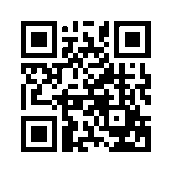 برښنا لیک:book@aqeedeh.combook@aqeedeh.combook@aqeedeh.combook@aqeedeh.comد موحدینو ګروپ ویب پاڼود موحدینو ګروپ ویب پاڼود موحدینو ګروپ ویب پاڼود موحدینو ګروپ ویب پاڼود موحدینو ګروپ ویب پاڼوwww.mowahedin.comwww.videofarsi.comwww.zekr.tvwww.mowahed.comwww.mowahedin.comwww.videofarsi.comwww.zekr.tvwww.mowahed.comwww.aqeedeh.comwww.islamtxt.comwww.shabnam.ccwww.sadaislam.comwww.aqeedeh.comwww.islamtxt.comwww.shabnam.ccwww.sadaislam.comپه عقيدې سايت کې ددغه کتاب خپرول، دهغه د ټولو محتواوو سره دسايت د همغږۍ په معنا نه ده.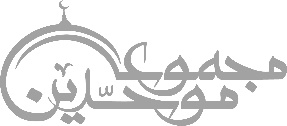 په عقيدې سايت کې ددغه کتاب خپرول، دهغه د ټولو محتواوو سره دسايت د همغږۍ په معنا نه ده.په عقيدې سايت کې ددغه کتاب خپرول، دهغه د ټولو محتواوو سره دسايت د همغږۍ په معنا نه ده.په عقيدې سايت کې ددغه کتاب خپرول، دهغه د ټولو محتواوو سره دسايت د همغږۍ په معنا نه ده.په عقيدې سايت کې ددغه کتاب خپرول، دهغه د ټولو محتواوو سره دسايت د همغږۍ په معنا نه ده.contact@mowahedin.comcontact@mowahedin.comcontact@mowahedin.comcontact@mowahedin.comcontact@mowahedin.comإذا ما الغانيات بَرَزْن يوما
وزجَّجْنَ الْحواجب والعيونا
وليس يصح في الأذهان شيء
إذا احتاج النهار إلى دليل
